«Готов к труду и обороне!»8 августа 2020 года на стадионе МКУ ФОК Варгашинского района прошли соревнования «Готов к труду и обороне среди трудовых коллективов, посвященные к Дню физкультурника». Главная цель мероприятия – пропаганда и популяризация физкультуры и спорта, приобщение к ЗОЖ. Команда нашего детского сада приняла активное участие. В состав команды вошли сотрудники детского сада и папы воспитанников. Всего приняло участие 4 человека.   Участники сдавали бег на короткую дистанцию, метали гранату, выполняли упражнения на гибкость, упражнения на пресс. Все успешно справились с нормативами с учетом возрастной категории, получили непередаваемые впечатления от проведенных испытаний, зарядились бодростью и изъявили желание  повторить это по- истине настоящее приключение.Молодцы! Так держать!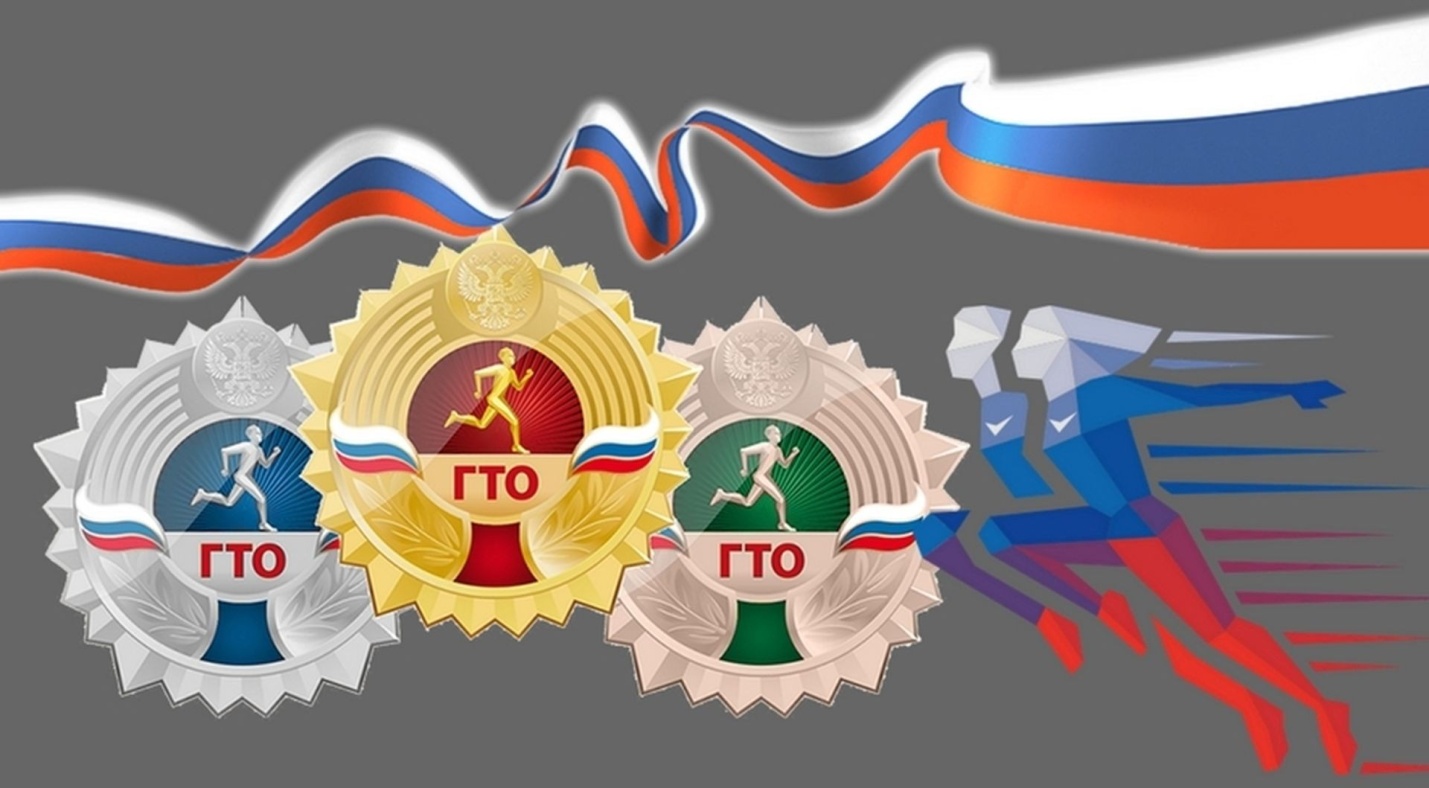 